Name of Journal: World Journal of Gastrointestinal EndoscopyManuscript NO: 49520Manuscript Type: CASE REPORTChemical colitis caused by hydrogen peroxide vaginal douche: A case reportBaiomi A et al. Chemical colitisAhmed Baiomi, Harish Patel, Hafsa Abbas, Vamshidhar Vootla, Jasbir MakkerAhmed Baiomi, Harish Patel, Hafsa Abbas, Jasbir Makker, Department of Medicine, Division of Gastroenterology, Bronx Care Health System, 1650 Selwyn Ave, Bronx, NY 10457, United StatesVamshidhar Vootla, Western Maryland Health System, 12500 Willowbrook Rd, Cumberland, MD 21502, United StatesORCID Number: Ahmed Baiomi (0000-0003-2203-4028); Harish Patel (0000-0003-3638-9495); Hafsa Abbas (0000-0003-2783-6863); Vamshidhar Vootla (0000-0003-2524-3618); Jasbir Makker (0000-0002-1673-8515).Author contributions: Baiomi A wrote the initial manuscript; Patel H and Abbas H reviewed the images and manuscript; Vootla V critically reviewed the scientific content of the manuscript and also performed English language editing; Makker J critically reviewed and modified the manuscript.Informed consent statement: Informed written consent was obtained from the patient for publication of this report and accompanying images.Conflict-of-interest statement: Authors have no conflict of interest to disclose.CARE Checklist (2016) statement: The authors have read the CARE Checklist (2016), and the manuscript was prepared and revised according to the CARE Checklist (2016).Open-Access: This article is an open-access article which was selected by an in-house editor and fully peer-reviewed by external reviewers. It is distributed in accordance with the Creative Commons Attribution Non Commercial (CC BY-NC 4.0) license, which permits others to distribute, remix, adapt, build upon this work non-commercially, and license their derivative works on different terms, provided the original work is properly cited and the use is non-commercial. See: http://creativecommons.org/licenses/by-nc/4.0/Manuscript source: Unsolicited manuscriptCorresponding author: Ahmed Baiomi, MD, Gastroenterology Fellow, Department of Medicine, Division of Gastroenterology, Bronx Care Health System, 1650 Selwyn Ave, Bronx, NY 10457, United States. ahmed251281@yahoo.comTelephone: +1-718-9601234 Fax: +1-718-9602055Received: June 1, 2019Peer-review started: June 4, 2019First decision: August 2, 2019Revised: August 9, 2019Accepted: August 27, 2019Article in press: August 27, 2019Published online: September 13, 2019AbstractBACKGROUNDHydrogen peroxide is one of the most common household disinfectants worldwide. Hydrogen peroxide has been documented as a rare cause of chemical colitis.CASE SUMMARY We present a case of 31 years old lady who presented to our hospital with rectal bleeding and abdominal pain after using hydrogen peroxide vaginal douche as an enema. She underwent colonoscopy which showed findings suggestive of chemical colitis and was managed conservatively. Hydrogen peroxide can induce chemical injury in the colon. Clinical presentation and endoscopic findings of chemical colitis are nonspecific. History taking is an important tool in identifying the underlying etiology. Review of literature showed few case reports, mostly were managed with oral antibiotics and conservative approach.CONCLUSIONChemical colitis is usually managed conservatively. Complications including perforation, stricture and peritonitis may happen and need aggressive treatment accordingly.Key words: Chemical colitis; Hydrogen peroxide; Colitis; Vaginal douche; Colonoscopy; Case report© The Author(s) 2019. Published by Baishideng Publishing Group Inc. All rights reserved.Core tip: Chemical colitis is a rare entity. Depending on the extent of injury, it may lead to serious complications like perforation, stricture and peritonitis. We here present a case of chemical colitis caused by use of hydrogen peroxide vaginal douche as an enema. Patient’s clinical condition improved with supportive care. Baiomi A, Patel H, Abbas H, Vootla V, Makker J. Chemical colitis caused by hydrogen peroxide vaginal douche: A case report. World J Gastrointest Endosc 2019; 11(9): 486-490  URL: https://www.wjgnet.com/1948-5190/full/v11/i9/486.htm  DOI: https://dx.doi.org/10.4253/wjge.v11.i9.486INTRODUCTIONChemical colitis is an inflammation of the large intestine or colon, caused by exposure to chemicals which could be as a result of accidental contamination of endoscopes during the cleaning process or by use of enemas with accidental or intentional exposure to various chemicals. Glutaraldehyde, hydrogen peroxide (H2O2) and enemas for routine bowel cleansing or constipation relief or sexual practice are the most common causes of chemical colitis[1,2]. Here we present a rare case of diagnosed with chemical colitis due to hydrogen peroxide used as an enema. CASE PRESENTATIONChief complaintsA 31-year-old lady presented to our emergency room with rectal bleeding.History of present illnessShe was recently diagnosed with bacterial vaginosis for which she was treated with Hydrogen Peroxide vaginal douche. She has chronic constipation. She reported having no bowel movement during the past 3 days and she used her hydrogen peroxide vaginal douche as an enema to help her have a bowel movement. She presented with 2 episodes of rectal bleeding associated with left lower quadrant abdominal pain for 1 d.History of past illness She had a history of chronic constipation.Personal and family historyShe denied smoking cigarettes, alcohol or illicit drug use. No history of previous surgeries. Family history was negative for any gastrointestinal cancers.Physical examination upon admissionOn presentation her vitals were stable with temperature 98.6 degrees F, pulse 80 beats per minute, respiratory rate 18/min and blood pressure 15.2/9.9 kPa. On general physical examination she appeared comfortable and not in acute distress. Abdominal examination was unremarkable.Laboratory examinationsLaboratory studies are shown in Table 1. Imaging examinationsComputed tomography (CT) of the abdomen with oral and intravenous contrast (Figure 1) was done which showed diffuse bowel wall thickening involving the distal transverse colon, descending colon, sigmoid colon and rectum consistent with colitis. No bowel obstruction was noted. Further diagnostic work-upPatient had colonoscopy which showed severe inflammation characterized by congestion (edema), erythema, friability, loss of vascularity and confluent ulcerations found in a continuous and circumferential pattern from the rectum to the sigmoid colon until 30 cm from anal verge (Figure 2). The descending colon was spared. Biopsies were taken with a cold forcep for histology and it showed colonic mucosa with mucosal erosion, extravasated red blood cells with hyalinization of lamina propria with mild glandular atrophic changes which was mostly related to chemical injury.FINAL DIAGNOSISThe final diagnosis of the presented case is chemical colitis secondary to hydrogen peroxide.TREATMENT Patient received intravenous hydration with normal saline and intravenous antibiotics including Ceftriaxone and Metronidazole. OUTCOME AND FOLLOW-UP Patient was discharged home on oral antibiotics and was seen for a follow up as outpatient where she reported resolution of her symptoms.DISCUSSION Chemical colitis occurs as a result of potentially caustic chemicals coming in contact with colonic mucosa. The most common causes of chemical colitis are - glutaraldehyde, alcohol, radiocontrast agents, formalin, ergotamine, sulfuric acid, acetic acid, ammonia soap, sodium hydroxide, hydrogen peroxide, herbal medicines, and potassium permanganate[3].Hydrogen peroxide is one of the most common household disinfectants in the world. It is used to disinfect wounds and there are hundreds of remedies utilizing hydrogen peroxide including its use to bleach hair, antiseptic mouth rinse, whiten nails, remove stain from teeth, clear up acne[4], and relieve ear infections and vaginal douche to treat bacterial vaginosis[5].Depending on the degree of inflammation, the presentation of chemical colitis may vary from asymptomatic patient to abdominal pain, bloating, nausea, vomiting, watery or bloody diarrhea, fever or severe sepsis with peritonitis, bowel stricture, perforation and rectovaginal fistula formation. Physical examination usually is unremarkable for mild cases. In severe cases with extensive inflammation and perforation, physical examination may reveal signs of peritonitis with acute abdomen[6-9].Diagnostic tests usually include contrast enhanced abdominal CT which may show thickening of the colonic wall with pericolonic inflammation. It may also show stricture and fistula formation depending on the extent of injury and timing of presentation. Colonoscopy or flexible sigmoidoscopy with biopsy should be performed in all hemodynamically stable patients to assess the extent of injury. Colonoscopy may show evidence of colitis with inflammation, ulceration, granulation tissue, edema and exudates. Histological features of chemical colitis range from non-specific colitis with erosions, ulceration, extravasated red blood cells to glandular atrophy with hyalinization of lamina propria and evidence of ischemic colitis[2,3,5].Since the clinical presentation, imaging, endoscopic and histological findings are nonspecific, the diagnosis of chemical colitis can be challenging, and it depends on detailed history taking. The management of chemical colitis is usually conservative with discontinuation of the offending agent, fluid replacement and a short course of antibiotics. Use of steroids locally or in systemic form has also been described. Some researchers advise using short term mesalamine for about 2 wk. Depending on the depth and extent of injury, patients may develop gastrointestinal bleeding, perforation, colonic rupture[10] and rarely require colectomy for ischemic colitis and/or peritonitis[7]. A recent review of literature by Pawar et al[11] reported 21 cases of hydrogen peroxide induced colitis. Most cases in that series presented with abdominal pain and bleeding per rectum, and most of the cases were diagnosed using CT scan and /or sigmoidoscopy with biopsy. Majority were managed conservatively and recovery period ranged from 3 d to 8 mo[11].CONCLUSIONChemical colitis can result from various chemical injuries to the colon, including hydrogen peroxide which is available over the counter as a wound disinfectant and a vaginal douche. In this case hydrogen peroxide was used as an enema to relieve constipation which resulted in chemical colitis. Bowel rest, discontinuation of exposure to the toxic agent, and broad-spectrum antibiotics resulted in complete resolution of the symptoms. REFERENCES1 Meyer CT, Brand M, DeLuca VA, Spiro HM. Hydrogen peroxide colitis: a report of three patients. J Clin Gastroenterol 1981; 3: 31-35 [PMID: 7276490 DOI: 00004836-198103000-00008]2 Sheibani S, Gerson LB. Chemical colitis. J Clin Gastroenterol 2008; 42: 115-121 [PMID: 18209577 DOI: 10.1097/MCG.0b013e318151470e]3 Kurdaş OO, Sezikli M, Cetinkaya ZA, Güzelbulut F, Yaşar B, Coşgun S, Değirmenci AS. Glutaraldehyde-induced colitis: three case reports. Indian J Gastroenterol 2009; 28: 221-223 [PMID: 20177870 DOI: 10.1007/s12664-009-0082-4]4 Ríos-Castillo AG, González-Rivas F, Rodríguez-Jerez JJ. Bactericidal Efficacy of Hydrogen Peroxide-Based Disinfectants Against Gram-Positive and Gram-Negative Bacteria on Stainless Steel Surfaces. J Food Sci 2017; 82: 2351-2356 [PMID: 28833105 DOI: 10.1111/1750-3841.13790]5 Chaithongwongwatthana S, Limpongsanurak S, Sitthi-Amorn C. Single hydrogen peroxide vaginal douching versus single-dose oral metronidazole for the treatment of bacterial vaginosis: a randomized controlled trial. J Med Assoc Thai 2003; 86 Suppl 2: S379-S384 [PMID: 12930014]6 Brynjolfsson G. Colonic injury from hydrogen peroxide. N Engl J Med 1967; 277: 662 [PMID: 4378244 DOI: 10.1056/NEJM196709212771223]7 Cammarota G, Cesaro P, Cazzato A, Fedeli P, Riccioni ME, Sparano L, Vitale G, Costamagna G, Gasbarrini G, Larocca LM. Hydrogen peroxide-related colitis (previously known as "pseudolipomatosis"): a series of cases occurring in an epidemic pattern. Endoscopy 2007; 39: 916-919 [PMID: 17674283 DOI: 10.1055/s-2007-966652]8 Schwartz E, Dabezies MA, Krevsky B. Hydrogen peroxide injury to the colon. Dig Dis Sci 1995; 40: 1290-1291 [PMID: 7781449 DOI: 10.1007/BF02065540]9 Sheehan JF, Brynjolfsson G. Ulcerative colitis following hydrogen peroxide enema: case report and experimental production with transient emphysema of colonic wall and gas embolism. Lab Invest 1960; 9: 150-168 [PMID: 14445720]10 Offenbacher J, Kristol D, Cain D, Kim P, Nguyen V. An Emergency Department Presentation of Severe Colitis After a Home Hydrogen Peroxide Enema. J Emerg Med 2019 [PMID: 31104768 DOI: 10.1016/j.jemermed.2019.04.015]11 Pawar D, Calara A, Jacob R, Beck N, Peiris AN. Hydrogen Peroxide Induced Colitis: A Case Report and Literature Review. Case Rep Gastrointest Med 2017; 2017: 6432063 [PMID: 29435375 DOI: 10.1155/2017/6432063]P-Reviewer: Sitkin S S-Editor: Wang JL L-Editor: A E-Editor: Zhou BXSpecialty type: Gastroenterology and hepatologyCountry of origin: United StatesPeer-review report classificationGrade A (Excellent): 0Grade B (Very good): 0Grade C (Good): CGrade D (Fair): 0Grade E (Poor): 0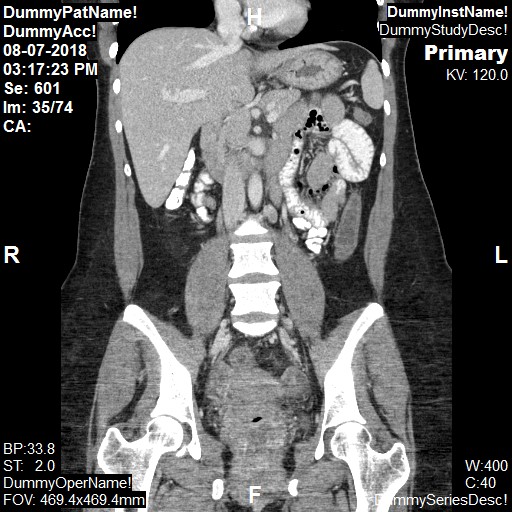 Figure 1 Computed tomography of abdomen with oral and intravenous contrast (coronal view). The computed tomography revealing thickened descending colon and rectum consistent with colitis.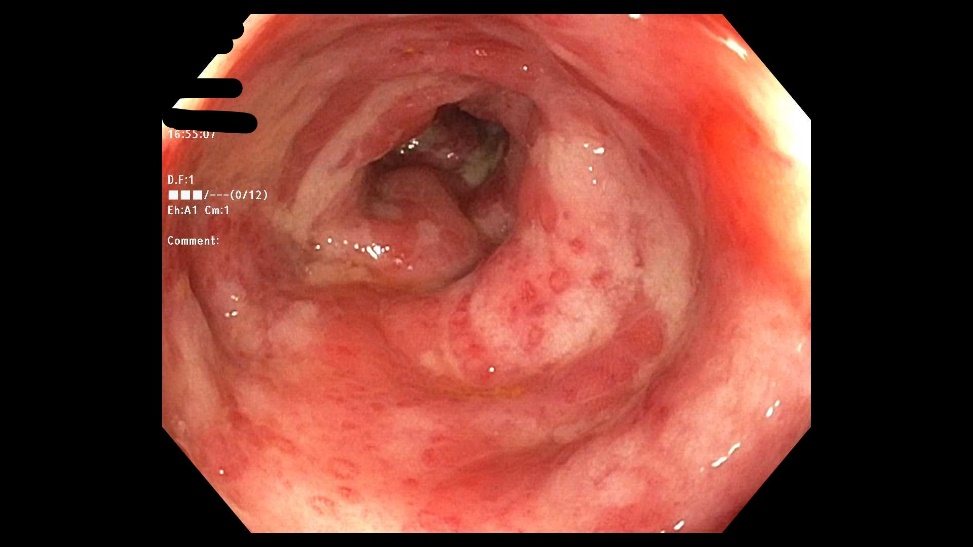 Figure 2 Colonoscopy examination. Colonoscopy revealing severe sigmoid colon inflammation characterized by congestion (edema), erythema, friability, loss of vascularity and confluent ulcerations. Table 1 Initial relevant laboratory values on presentationLaboratory testResults (Normal range)Results (Normal range)Results (Normal range)Laboratory testDay- 1 Day-2Day-3Hemoglobin12.8 g/dL (12-16 g/dl)10.9 g/dL (12-16 g/dL)10.4 g/dL (12-16g/dL)Hematocrit38.9% (42%-51%)33.0% (42%-51%)31.2 % (42%-51%)Leucocyte count19.7 k/μL (4.8-10.8 k/μL)14.2 k/μL (4.8-10.8 k/μL)10.9 k/μL (4.8-10.8 k/μL)Platelet count449000/μL (150000-400000/μL)373000/μL (150000-400000/μL)330000/μL (150000-400000/μL)Blood urea nitrogen9 mg/dL (8-26 mg/dL)8 mg/dL (8-26 mg/dL)5 mg/dL (8-26 mg/dL)Serum creatinine0.8 mg/dL (0.5-1.5 mg/dL)0.8 mg/dL (0.5-1.5 mg/dL)0.7 mg/dL (0.5-1.5 mg/dL)Serum albumin 4.5 g/dL (3.2-4.6 g/dL)Serum total bilirubin 0.9 mg/dL (0.2-1.1 mg/dL)Alkaline phosphatase88 unit/L (43-160 unit/L)Serum alanine aminotransferase11 unit/L (5-40 unit/L)Serum aspartate transaminase 16 unit/L (9-36 unit/L)Serum lipase 17 unit/L (< 61 unit/L)